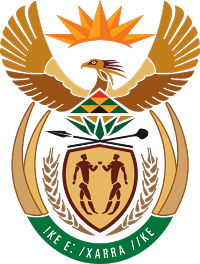 MINISTRY FOR COOPERATIVE GOVERNANCE AND TRADITIONAL AFFAIRSNATIONAL ASSEMBLYQUESTIONS FOR WRITTEN REPLYQUESTION NUMBER 2016/586DATE OF PUBLICATION: 04 MARCH 2016586.	Mr S C Motau (DA) to ask the Minister of Cooperative Governance and Traditional Affairs:Whether, with reference to his reply to question 4236 on 21 December 2015, his department has received the outstanding information from the ; if not, why not; if so, when will the specified information be made available as requested?							NW692EREPLY:The following response is based on information received from legal services at :(a)(i)Total amount spent on legal fees for2013-14 financial year(b)Breakdown of the specified amounts (2013-14 financial year)(b)Breakdown of the specified amounts (2013-14 financial year)(a)(ii)Total amount spent on legal fees for2014-15 financial year(b)Breakdown of the specified amounts (2014-15 financial year)(b)Breakdown of the specified amounts (2014-15 financial year)(a)(i)Total amount spent on legal fees for2013-14 financial yearMonthAmount(a)(ii)Total amount spent on legal fees for2014-15 financial yearMonthAmountR 8 890 840.36JulyR 402 187.14R 4 237 194.63JulyR 476 318.83R 8 890 840.36AugustR 591 972.78R 4 237 194.63AugustR 178 640.36R 8 890 840.36SeptemberR 637 242.16R 4 237 194.63SeptemberR 775 808.30R 8 890 840.36OctoberR 874 365.14R 4 237 194.63OctoberR 296 796.00R 8 890 840.36NovemberR 390 942.12R 4 237 194.63NovemberR 143 550.39R 8 890 840.36DecemberR 1555 722.59R 4 237 194.63DecemberR 258 000.00R 8 890 840.36JanuaryR 140 226.23R 4 237 194.63JanuaryR 731 770.23R 8 890 840.36FebruaryR 559 686.80R 4 237 194.63FebruaryR 371 386.63R 8 890 840.36MarchR 956 695.62R 4 237 194.63MarchR 381 521.70R 8 890 840.36AprilR 656 578.95R 4 237 194.63AprilR 23 689.34R 8 890 840.36MayR 1 157 336.92R 4 237 194.63MayR 525 803.29R 8 890 840.36JuneR 967 883.91R 4 237 194.63JuneR 100 909.56